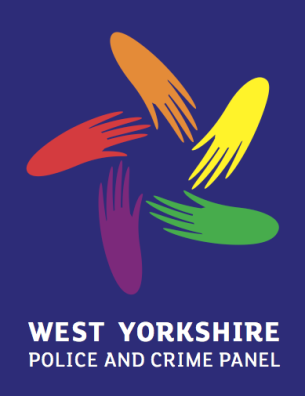 Friday 28th February 2020	Wakefield Town Hall		Complaints Received by the Panel1.	Summary Through the Police Reform and Social Responsibility Act 2011, the West Yorkshire Police and Crime Panel has a duty to record and consider non-criminal complaints made against the Police and Crime Commissioner (PCC) for West Yorkshire and his Deputy.  The Panel has one ongoing complaint against the Commissioner which was recorded on 20 December 2019. The table below provides an update on the complaint. 2.	Recommendation2.1	That members note the contents of the report.   Substance of ComplaintStatusThat the Police and Crime Commissioner did not remain impartial when speaking in public regarding advising members of the public on how to vote during the December 2019 General Election.Complaint formally agreed with the complainant on 23 December 2019.Complaints Sub-Panel met to consider the complaint on 17 January 2020.The Complaints Sub-Panel requested further information from both the complainant and the OPCC.The Complaints Sub-Panel requested that further information be supplied by 31 January 2020The Complaints Sub-Panel met on 7 February 2020 to review the additional information. The Complaints Sub-Panel requested that further information be supplied by the PCC and the Complainant by 21 February 2020. The Complaints Sub-panel will meet again on 28 February 2020 to review the additional information and will look to reach a decision on the complaint. 